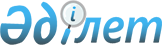 О внесении изменений в решение Астраханского районного маслихата от 15 ноября 2011 года № 4С-39-4 "Об оказании социальной помощи отдельным категориям нуждающихся граждан Астраханского района"
					
			Утративший силу
			
			
		
					Решение Астраханского районного маслихата Акмолинской области от 20 апреля 2012 года № 5С-4-2. Зарегистрировано Управлением юстиции Астраханского района Акмолинской области 4 мая 2012 года № 1-6-171. Утратило силу в связи с истечением срока применения - (письмо Астраханского районного маслихата Акмолинской области от 5 ноября 2014 года № 116)      Сноска. Утратило силу в связи с истечением срока применения - (письмо Астраханского районного маслихата Акмолинской области от 05.11.2014 № 116).

      Примечание РЦПИ:

      В тексте сохранена авторская орфография и пунктуация.      В соответствии с подпунктом 4) пункта 1 статьи 56 Бюджетного кодекса Республики Казахстан от 4 декабря 2008 года, статьи 6 Закона Республики Казахстан от 23 января 2001 года «О местном государственном управлении и самоуправлении в Республике Казахстан», Астраханский районный маслихат РЕШИЛ:



      1. Внести в решение Астраханского районного маслихата «Об оказании социальной помощи отдельным категориям нуждающихся граждан Астраханского района» от 15 ноября 2011 года № 4С-39-4 (зарегистрировано в Реестре государственной регистрации нормативных правовых актов № 1-6-159, опубликовано 22 декабря 2011 года в районной газете «Маяк») следующее изменения:

      подпункт 1) пункта 1 изложить в новой редакции:

      «1) единовременные выплаты к праздничным датам без подачи заявления на основании списков Астраханского отделения государственного центра по выплате пенсий:

      ко Дню Победы – 9 мая:

      участникам и инвалидам Великой Отечественной войны в размере пятнадцати тысяч тенге;

      лицам, приравненным по льготам и гарантиям к участникам Великой Отечественной войны в размере пяти тысяч тенге;

      лицам, приравненным по льготам и гарантиям к инвалидам Великой Отечественной войны в размере пяти тысяч тенге;

      другим категориям лиц, приравненных по льготам и гарантиям к участникам войны в размере трех тысяч тенге;

      пенсионерам с минимальной пенсией в размере двух тысяч тенге;

      ко Дню инвалидов:

      детям инвалидам до 16 лет в размере трех тысяч тенге;».



      2. Настоящее решение вступает в силу со дня государственной регистрации в Департаменте юстиции Акмолинской области и вводится в действие со дня официального опубликования.      Председатель сессии Астраханского

      районного маслихата                        Ж.Дюсекеев      Секретарь Астраханского

      районного маслихата                        В.Собеский      «СОГЛАСОВАНО»      Аким Астраханского района                  Р.Акимов
					© 2012. РГП на ПХВ «Институт законодательства и правовой информации Республики Казахстан» Министерства юстиции Республики Казахстан
				